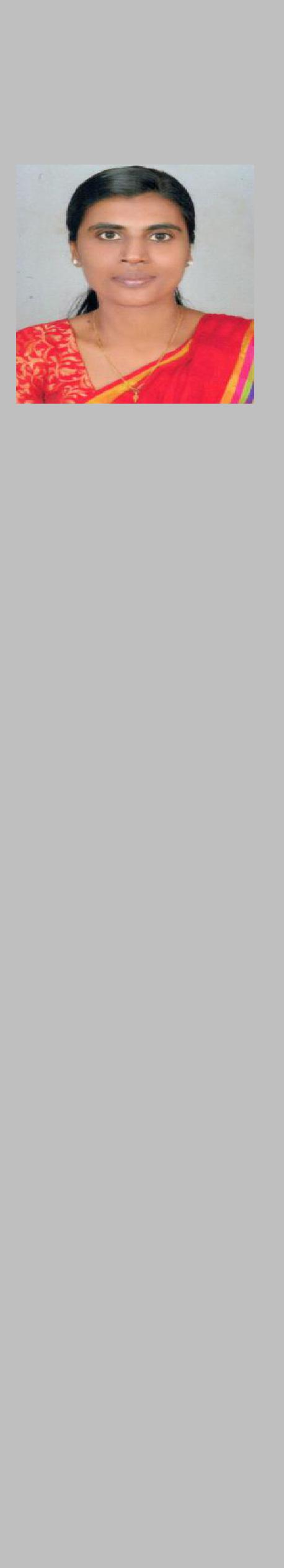 NIMMY PERSONAL DATADate of Birth: 30 -05- 1980Nationality	: IndianGender	: FemaleMarital Status: MarriedE-MAIL :Nimmy-394571@2freemail.com PASSPORT DETAILSExpiry : 24/02/2029Place of Issue: TrivandrumLANGUAGES KNOWN :EnglishMalayalamTamilHOBBIESReading,writingCURRICULUM VITAE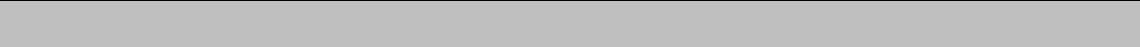 CARRIER OBJECTIVE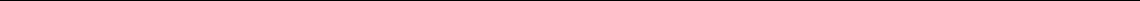 Efficient professional with 9 years of experience and a proven knowledge of classroom management ,peer counseling and curriculam development. Aiming to leverage my skills to successfully fill the Malayalam language teacher roll at your school.WORK EXPERIENCEin ThiruvananthapuramJune 2016 to December 2018Malayalam Language TeacherInstruct students individually and in group, using various teaching methods such as lectures, discussions, and demonstrationsCollaborate with other teachers and administrators in the development, evaluation and revision of secondary school programsPrepare reports on students and activities as required by administration.Assign and grade class work and homework.Prepare materials and classrooms for class activities.In  TamilnaduSeptember 2012 to June 2016Asst.Professor in MalayalamConducted on seminars on reading.Was a student motivator and career counsellor.Supervise and plan assignments for future assistants and volunteersMeet with other professionals to discuss individual students needs and Programs.Attending staff meeting and serve on committees, as required.Worked with the students to address specific needs, learning difficultiesDecember 2009 to November 2010Malayalam Language TeacherCareful lesson planner with the skills to keep all records presentable and up to dateProvided additional resources and support for students based on their Individual learning styles and needs.Built rapport with the principal other teachers and staff.Had daily meetings / accountably with the principal..Worked with parents to address learning issues and established the best learning strategies for individual students.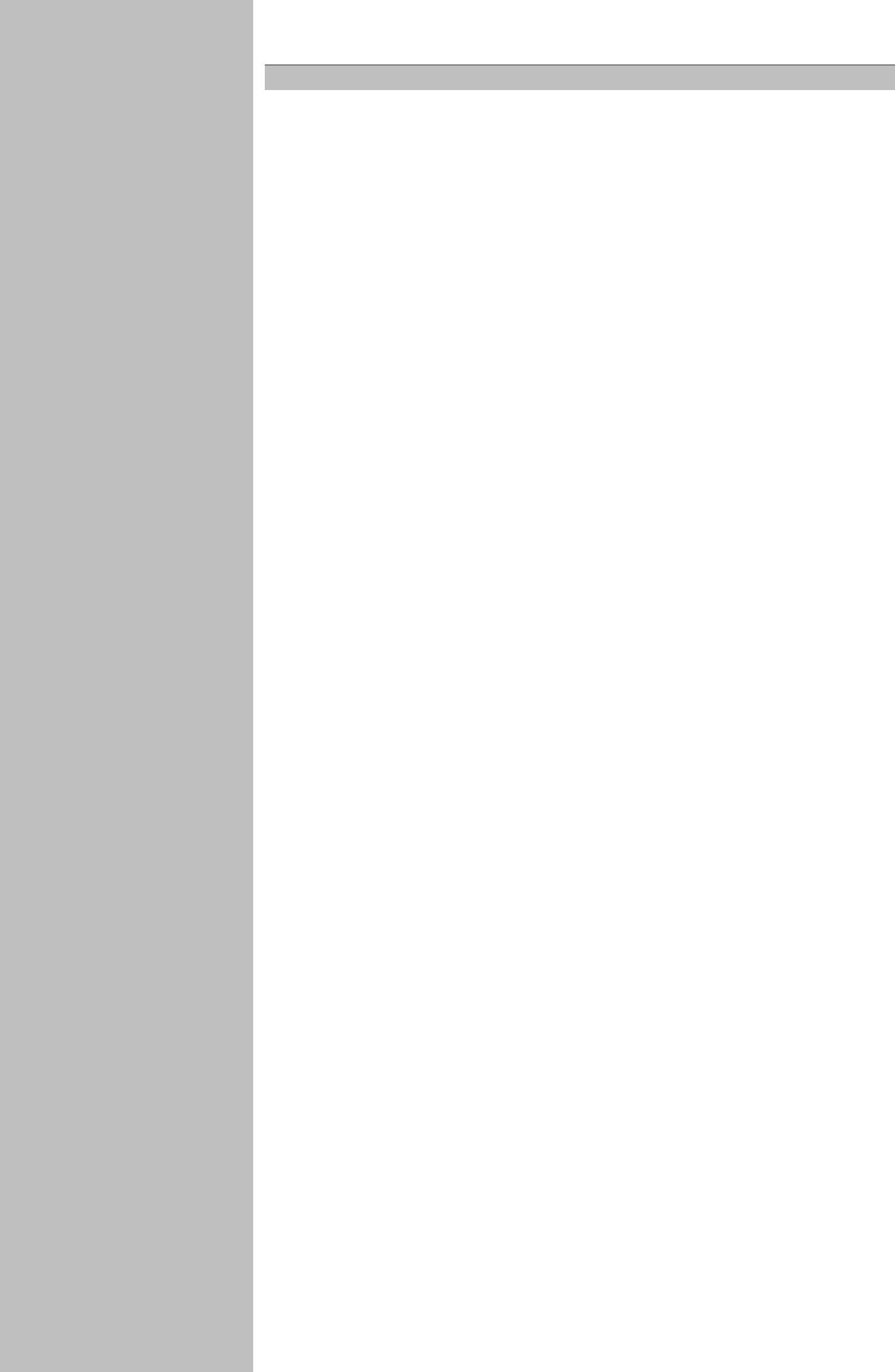 ACADAMIC QUALIFICATIONDoctrine of philosophy in Malayalam Submitted on 2019 Manonmaniam Sundaranar University Tirunelveli TamilnaduCBSE NET Malayalam Qualified in 2017Master of Arts in Malayalam language and literature Kerala University 2007-2009Bachelor Arts in Malayalam language and literature University of Kerala. 1997-2000Bachelor of Education in Malayalam language and literature University of Kerala. 2001-2002AppoinmentsAdjunct lecturer : Manonmaniam Sundaranar University Tirunelveli Tamilnadu, Department of malayalam January 2019 to at presentPublications / JournalsTeacher Learner and SocietyAmerican Journal on Asian StudiesConference PresentationInternational Conference on “Digitalised dialog across the curriculum” held at Muslim Arts College of Education on 18th February 2017.International Conference on REDUNDANCY GLOBAL SCENARIO heled at Nanjil Institute of Business Administration on January 2015.Presented a paper during National seminar held at Kannur University on April 2018AwardsBatch 2012 to 2016 of under graduate secured 100% results.DeclarationI hereby declare that the above mentioned statements are true and correct to the best of my knowledge and belief.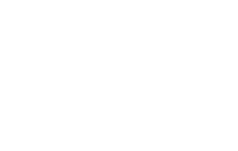 Trivandrum04th  October 2019NIMMY